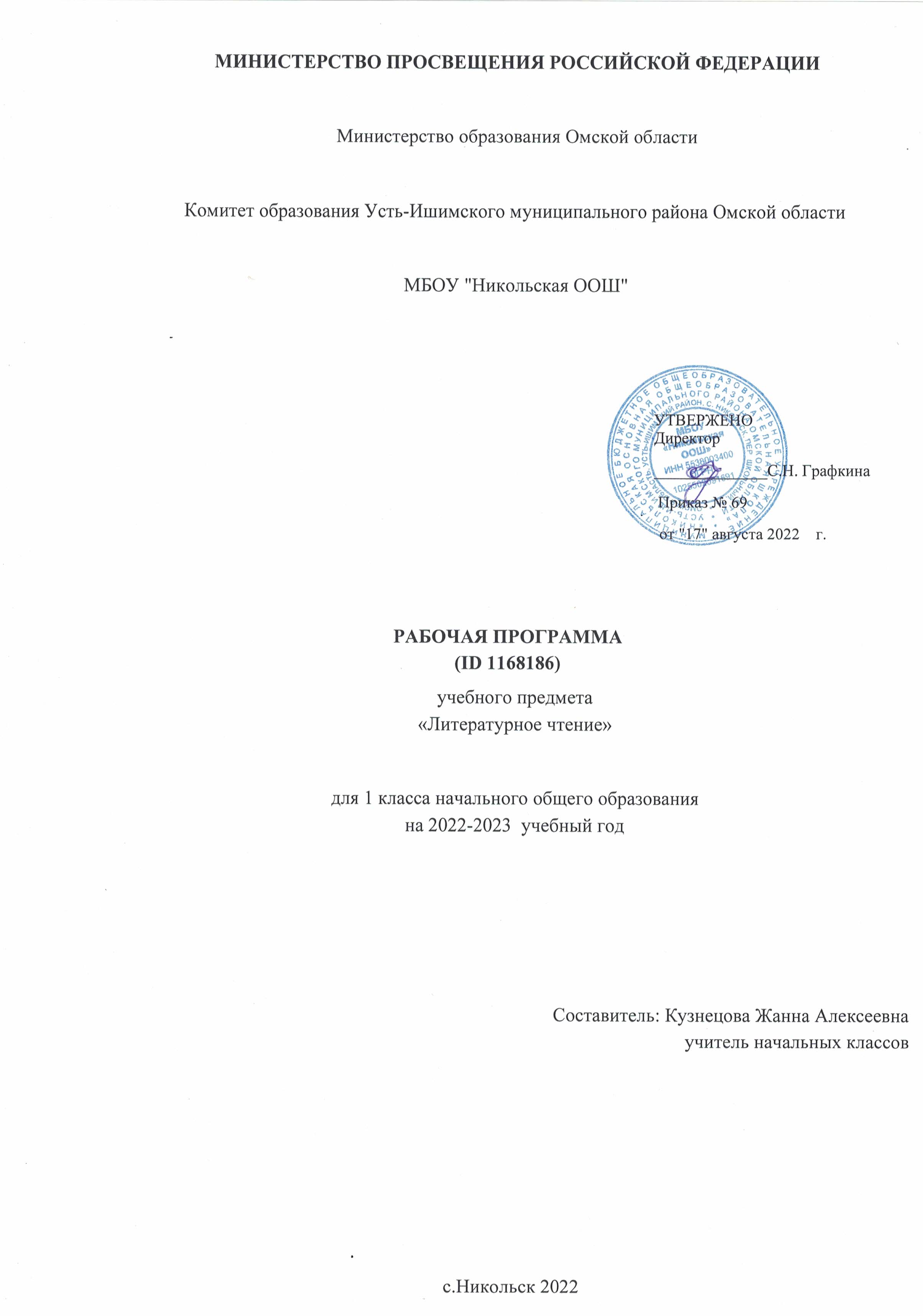 ПОЯСНИТЕЛЬНАЯ ЗАПИСКАРабочая программа учебного предмета «Литературное чтение» для обучающихся 1 класса на уровне начального общего образования составлена на основе Требований к результатам освоения программы начального общего образования Федерального государственного образовательного стандарта начального общего образования (далее — ФГОС НОО), а также ориентирована на целевые 
приоритеты духовно-нравственного развития, воспитания и социализации обучающихся, 
сформулированные в Примерной программе воспитания.ОБЩАЯ ХАРАКТЕРИСТИКА УЧЕБНОГО ПРЕДМЕТА "ЛИТЕРАТУРНОЕ ЧТЕНИЕ"«Литературное чтение» — один из ведущих предметов начальной школы, который обеспечивает, наряду с достижением предметных результатов, становление базового умения, необходимого для успешного изучения других предметов и дальнейшего обучения, читательской грамотности и закладывает основы интеллектуального, речевого, эмоционального, духовно-нравственного развития младших школьников. Курс «Литературное чтение» призван ввести ребёнка в мир художественной литературы, обеспечить формирование навыков смыслового чтения, способов и приёмов работы с различными видами текстов и книгой, знакомство с детской литературой и с учётом этого направлен на общее и литературное развитие младшего школьника, реализацию творческих способностей обучающегося, а также на обеспечение преемственности в изучении систематического курса литературы.Содержание учебного предмета «Литературное чтение» раскрывает следующие направления литературного образования младшего школьника: речевая и читательская деятельности, круг чтения, творческая деятельность.В основу отбора произведений положены общедидактические принципы обучения:  соответствие возрастным  возможностям и особенностям восприятия младшим школьником фольклорных произведений и литературных текстов; представленность в произведениях нравственно-эстетических ценностей, культурных традиций народов России, отдельных произведений выдающихся 
представителей мировой детской литературы; влияние прослушанного (прочитанного) произведения на эмоционально-эстетическое развитие обучающегося, на совершенствование его творческих способностей. При отборе произведений для слушания и чтения учитывались преемственные связи с дошкольным опытом знакомства с произведениями фольклора, художественными произведениями детской литературы, а также перспективы изучения предмета «Литература» в основной школе. Важным принципом отбора содержания предмета «Литературное чтение» является представленность разных жанров, видов и стилей произведений, обеспечивающих формирование функциональной литературной  грамотности  младшего  школьника, а также возможность достижения метапредметных результатов, способности обучающегося воспринимать различные учебные тексты при изучении других предметов учебного плана начальной школы.	Планируемые результаты включают личностные, метапредметные результаты за период обучения, а также предметные достижения младшего школьника за каждый год обучения в начальной школе.	Предмет «Литературное чтение» преемственен по отношению к предмету «Литература», который изучается в основной школе.Освоение  программы  по  предмету  «Литературное  чтение» в 1 классе начинается вводным интегрированным курсом «Обучение грамоте» (180 ч.: 100 ч. предмета «Русский язык» и 80 ч. предмета «Литературное чтение»). После периода обучения грамоте начинается раздельное изучение предметов «Русский язык» и «Литературное чтение», на курс «Литературное чтение» в 1 классе отводится не менее 10 учебных недель, суммарно 132 часаЦЕЛИ ИЗУЧЕНИЯ УЧЕБНОГО ПРЕДМЕТА "ЛИТЕРАТУРНОЕ ЧТЕНИЕ"Приоритетная цель обучения литературному чтению — становление грамотного читателя, мотивированного к использованию читательской деятельности как средства самообразования и саморазвития, осознающего роль чтения в успешности обучения и повседневной жизни, 
эмоционально откликающегося на прослушанное или прочитанное произведение. Приобретённые младшими школьниками знания, полученный опыт решения учебных задач, а также 
сформированность предметных и универсальных действий в процессе изучения предмета«Литературное чтение» станут фундаментом обучения в основном звене школы, а также будут востребованы в жизни.	Достижение заявленной цели определяется особенностями курса литературного чтения и решением следующих задач:—  формирование у младших школьников положительной мотивации к систематическому чтению и слушанию художественной литературы и произведений устного народного творчества;—  достижение необходимого для продолжения образования уровня общего речевого развития;—  осознание значимости художественной литературы и произведений устного народного творчества для всестороннего развития личности человека;—  первоначальное представление о многообразии жанров художественных произведений и произведений устного народного творчества;—  овладение элементарными умениями анализа и интерпретации текста, осознанного 
использования при анализе текста изученных литературных понятий: прозаическая и 
стихотворная речь; жанровое разнообразие произведений (общее представление о жанрах); устное народное творчество, малые жанры фольклора (считалки, пословицы, поговорки, загадки, фольклорная сказка); басня (мораль, идея, персонажи); литературная сказка, рассказ; автор; литературный герой; образ; характер;тема; идея; заголовок и содержание; композиция; сюжет; эпизод, смысловые части; стихотворение (ритм, рифма); средства художественной 
выразительности (сравнение, эпитет, олицетворение);—  овладение техникой смыслового чтения вслух (правильным плавным чтением, позволяющим понимать смысл прочитанного, адекватно воспринимать чтение слушателями).СОДЕРЖАНИЕ УЧЕБНОГО ПРЕДМЕТА Сказка фольклорная (народная) и литературная (авторская). Восприятие текста произведений художественной литературы и устного народного творчества (не менее четырёх произведений). Фольклорная и литературная (авторская) сказка: сходство и различия. Реальность и волшебство в сказке. Событийная сторона сказок: последовательность событий в фольклорной (народной) и литературной (авторской) сказке. Отражение сюжета в иллюстрациях. Герои сказочных произведений. Нравственные ценности и идеи, традиции, быт, культура в русских народных и литературных (авторских) сказках, поступки, отражающие нравственные качества (отношение к природе, людям, предметам).Произведения о детях и для детей. Понятие «тема произведения» (общее представление): чему посвящено, о чём рассказывает. Главная мысль произведения: его основная идея (чему учит? какие качества воспитывает?).  Произведения одной темы, но разных жанров: рассказ, стихотворение, сказка (общее представление  на   примере   не   менее   шести   произведений К. Д. Ушинского, Л. Н.Толстого, В. Г. Сутеева, Е. А. Пермяка, В. А. Осеевой, А. Л. Барто,  Ю. И. Ермолаева,  Р. С. Сефа, С. В. Михалкова, В. Д. Берестова, В. Ю. Драгунского и др.). Характеристика героя произведения, общая оценка поступков. Понимание заголовка произведения, его соотношения с содержанием произведения и его идеей. Осознание нравственно-этических понятий: друг, дружба, забота, труд, взаимопомощь.Произведения о родной природе. Восприятие и самостоятельное чтение поэтических произведений о природе (на примере трёх-четырёх    доступных    произведений    А. С. Пушкина, Ф. И. Тютчева, А. К. Толстого, С. А. Есенина, А. Н. Плещеева, Е. А. Баратынского, И. С. Никитина, Е. Ф. Трутневой, А.Л. Барто, С. Я. Маршака и др.). Тема поэтических произведений: звуки и краски природы, времена года, человек и природа; Родина, природа родного края. Особенности стихотворной речи, сравнение с прозаической: рифма, ритм (практическое ознакомление). Настроение, которое рождает поэтическое произведение. Отражение нравственной идеи в произведении: любовь к Родине, природе родного края. Иллюстрация к произведению как отражение эмоционального отклика на произведение. Выразительное чтение поэзии. Роль интонации при выразительном чтении. Интонационный рисунок выразительного чтения: ритм, темп, сила голоса.Устное народное творчество — малые фольклорные жанры (не менее шести произведений).Многообразие малых жанров устного народного творчества: потешка, загадка, пословица, их назначение (веселить, потешать, играть, поучать). Особенности разных малых фольклорных жанров.Потешка — игровой народный фольклор. Загадки — средство воспитания живости ума, 
сообразительности. Пословицы — проявление народной мудрости, средство воспитания понимания жизненных правил.	Произведения о братьях наших меньших (трёх-четырёх авторов по выбору). Животные — герои произведений. Цель и назначение произведений о взаимоотношениях человека и животных —воспитание добрых чувств и бережного отношения к животным. Виды текстов: художественный и научно-познавательный, их сравнение. Характеристика героя: описание его внешности, поступки, речь, взаимоотношения с другими героями произведения. Авторское отношение к герою. Осознание 	нравственно-этических понятий: любовь и забота о животных.	Произведения о маме.Восприятие и самостоятельное чтение разножанровых произведений о маме (не менее одного автора по выбору, на примере доступных произведений Е. А. Благининой, А. Л.Барто, Н. Н. Бромлей, А. В. Митяева, В. Д. Берестова, Э. Э. Мошковской, Г. П. Виеру, Р. С. Сефа и др.). Осознание нравственно-этических понятий: чувство любви как привязанность одного человека к другому (матери к ребёнку, детей к матери, близким), проявление любви и заботы о родных людях.Фольклорные и авторские произведения о чудесах и фантазии (не менее трёх произведений). Способность автора произведения замечать чудесное в каждом жизненном проявлении, необычное в обыкновенных явлениях окружающего мира. Сочетание в произведении реалистических событий с необычными, сказочными, фантастическими.Библиографическая культура (работа с детской книгой). Представление о том, что книга —источник необходимых знаний. Обложка, оглавление, иллюстрации — элементы ориентировки в книге. Умение использовать тематический каталог при выборе книг в библиотеке.ПЛАНИРУЕМЫЕ ОБРАЗОВАТЕЛЬНЫЕ РЕЗУЛЬТАТЫ	Изучение литературного чтения в 1 классе направлено на достижение обучающимися личностных, метапредметных и предметных результатов освоения учебного предмета.ЛИЧНОСТНЫЕ РЕЗУЛЬТАТЫЛичностные результаты освоения программы предмета «Литературное чтение» достигаются в процессе единства учебной и воспитательной деятельности, обеспечивающей позитивную динамику развития личности младшего школьника, ориентированную на процессы самопознания, саморазвития и самовоспитания. Личностные результаты освоения программы предмета «Литературное чтение»отражают освоение младшими школьниками социально значимых норм и отношений, развитие позитивного отношения обучающихся к общественным, традиционным, социокультурным и духовно-нравственным ценностям, приобретение опыта применения сформированных представлений и отношений на практике.Гражданско-патриотическое воспитание:—  становление ценностного отношения к своей Родине — России, малой родине, проявление интереса к изучению родного языка, истории и культуре Российской Федерации, понимание естественной связи прошлого и настоящего в культуре общества;—  осознание своей этнокультурной и российской гражданской идентичности, сопричастности к прошлому, настоящему и будущему своей страны и родного края, проявление уважения к традициям и культуре своего и других народов в процессе восприятия и анализа произведений выдающихся представителей русской литературы и творчества народов России;—  первоначальные представления о человеке как члене общества, о правах и ответственности, уважении и достоинстве человека, о нравственно-этических нормах поведения и правилах межличностных отношений.Духовно-нравственное воспитание:—  освоение опыта человеческих взаимоотношений, признаки индивидуальности каждого человека, проявление сопереживания, уважения, любви, доброжелательности и других моральных качеств к родным, близким и чужим людям, независимо от их национальности, социального статуса, вероисповедания;—  осознание этических понятий, оценка поведения и поступков персонажей художественных произведений в ситуации нравственного выбора;—  выражение своего видения мира, индивидуальной позиции посредством накопления и систематизации литературных впечатлений, разнообразных по эмоциональной окраске;—  неприятие любых форм поведения, направленных на причинение физического и морального вреда другим людям Эстетическое воспитание:—  проявление уважительного отношения и интереса к художественной культуре, к различным видам искусства, восприимчивость к разным видам искусства, традициям и творчеству своего и других народов, готовность выражать своё отношение в разных видах художественной деятельности;—  приобретение  эстетического  опыта  слушания,  чтения и эмоционально-эстетической оценкипроизведений фольклора и художественной литературы;—  понимание образного языка художественных произведений, выразительных средств, создающих художественный образ.Физическое воспитание, формирование культуры здоровья эмоционального благополучия:—  соблюдение правил  здорового  и  безопасного  (для  себя и других людей) образа жизни в окружающей среде (в том числе информационной);—  бережное отношение к физическому и психическому здоровью.Трудовое воспитание:—  осознание ценности труда в жизни человека и общества, ответственное потребление и бережное отношение к результатам труда, навыки участия в различных видах трудовой деятельности, интерес к различным профессиям.Экологическое воспитание:—  бережное отношение к природе, осознание проблем взаимоотношений человека и животных, отражённых в литературных произведениях;—  неприятие действий, приносящих ей вред.Ценности научного познания:—  ориентация в деятельности на первоначальные представления о научной картине мира, понимание важности слова как средства создания словесно-художественного образа, способа выражения мыслей, чувств, идей автора;—  овладение смысловым чтением для решения различного уровня учебных и жизненных задач;—  потребность в самостоятельной читательской деятельности, саморазвитии средствами литературы, развитие познавательного интереса, активности, инициативности, любознательности и самостоятельности в познании произведений фольклора и художественной литературы, творчества писателей.МЕТАПРЕДМЕТНЫЕ РЕЗУЛЬТАТЫ	В результате изучения предмета «Литературное чтение» в начальной школе у обучающихся будут сформированы познавательные универсальные учебные действия:базовые логические действия:—  сравнивать произведения по теме, главной мысли (морали), жанру, соотносить произведение и его автора, устанавливать основания для сравнения произведений, устанавливать аналогии;—  объединять произведения по жанру, авторской принадлежности;—  определять существенный признак для классификации, классифицировать произведения по темам, жанрам и видам;—  находить закономерности и противоречия при анализе сюжета (композиции), восстанавливать нарушенную последовательность событий (сюжета), составлять аннотацию, отзыв по 
предложенному алгоритму;—  выявлять недостаток информации для решения учебной (практической) задачи на основе предложенного алгоритма;—  устанавливать причинно-следственные связи в сюжете фольклорного и художественного	текста, при составлении плана, пересказе текста, характеристике поступков героев; 
базовые исследовательские действия:
	—  определять разрыв между реальным и желательным состоянием объекта (ситуации) на основе 	предложенных учителем вопросов;
	—  формулировать с помощью учителя цель, планировать изменения объекта, ситуации;	—  сравнивать несколько вариантов решения задачи, выбирать наиболее подходящий (на основе 	предложенных критериев);	—  проводить по предложенному плану опыт, несложное исследование по  установлению 	особенностей  объекта  изучения и связей между объектами (часть — целое, причина —	следствие);
	—  формулировать выводы и подкреплять их доказательствами на основе результатов 
	проведённого наблюдения (опыта, классификации, сравнения, исследования);
	—  прогнозировать возможное развитие  процессов,  событий и их последствия в аналогичных 	или сходных ситуациях; 
работа с информацией:
	—  выбирать источник получения информации;
	—  согласно заданному алгоритму находить в предложенном источнике информацию, 	представленную в явном виде;
	—  распознавать достоверную и недостоверную информацию самостоятельно или на основании 	предложенного учителем способа её проверки;
	—  соблюдать с помощью взрослых (учителей, родителей (законных представителей) правила 	информационной безопасности при поиске информации в сети Интернет;
	—  анализировать и создавать текстовую, видео, графическую, звуковую информацию в 	соответствии с учебной задачей;
	—  самостоятельно создавать схемы, таблицы для представления информации.	К концу обучения в начальной школе у обучающегося формируются коммуникативные универсальные учебные действия: 
	общение:
	—  воспринимать и формулировать суждения, выражать эмоции в соответствии с целями и 	условиями общения в знакомой среде;
	—  проявлять уважительное отношение к собеседнику, соблюдать правила ведения диалога и 	дискуссии;
	—  признавать возможность существования разных точек зрения;
	—  корректно и аргументированно высказывать своё мнение;
	—  строить речевое высказывание в соответствии с поставленной задачей;
	—  создавать устные и письменные тексты (описание, рассуждение, повествование);	—  готовить небольшие публичные выступления;
	—  подбирать иллюстративный материал (рисунки, фото, плакаты) к тексту выступления.	К концу обучения в начальной школе у обучающегося формируются регулятивные универсальные учебные действия: 
	самоорганизация:—  планировать действия по решению учебной задачи для получения результата;—  выстраивать последовательность выбранных действий;самоконтроль:—  устанавливать причины успеха/неудач учебной деятельности;—  корректировать свои учебные действия для преодоления ошибок.Совместная деятельность:—  формулировать краткосрочные и долгосрочные цели (индивидуальные с учётом участия в коллективных задачах) в стандартной (типовой) ситуации на основе предложенного формата планирования, распределения промежуточных шагов и сроков;—  принимать цель совместной деятельности, коллективно строить действия по её достижению: распределять роли, договариваться, обсуждать процесс и результат совместной работы;—  проявлять готовность руководить, выполнять поручения, подчиняться;—  ответственно выполнять свою часть работы;—  оценивать свой вклад в общий результат;—  выполнять совместные проектные задания с опорой на предложенные образцы.ПРЕДМЕТНЫЕ РЕЗУЛЬТАТЫПредметные результаты освоения программы начального общего образования по учебному предмету «Литературное чтение» отражают специфику содержания предметной области, ориентированы на применение знаний, умений и навыков обучающимися в различных учебных ситуациях и жизненных условиях и представлены по годам обучения.К концу обучения в первом классеобучающийся научится:—  понимать ценность чтения для решения учебных задач и применения в различных жизненных ситуациях: отвечать на вопрос о важности чтения для личного развития, находить в 
художественных произведениях отражение нравственных ценностей, традиций, быта разных народов;—  владеть техникой слогового плавного чтения с переходом на чтение целыми словами, читать осознанно вслух целыми словами без пропусков и перестановок букв и слогов доступные для восприятия и небольшие по объёму произведения в темпе не менее 30 слов в минуту (без отметочного оценивания);—  читать наизусть с соблюдением орфоэпических и пунктуационных норм не менее 2 стихотворений о Родине, о детях, о семье, о родной природе в разные времена года;—  различать прозаическую (нестихотворную) и стихотворную речь;—  различать и называть отдельные жанры фольклора (устного народного творчества) и художественной литературы (загадки, пословицы, потешки, сказки (фольклорные и литературные), рассказы, стихотворения);—  понимать содержание прослушанного/прочитанного произведения: отвечать на вопросы по фактическому содержанию произведения;—  владеть элементарными умениями анализа текста прослушанного/прочитанного 
произведения: определять последовательность событий в произведении, характеризовать поступки (положительные или отрицательные) героя, объяснять значение незнакомого слова с использованием словаря;—  участвовать в обсуждении прослушанного/прочитанного произведения: отвечать на вопросы о впечатлении от произведения, использовать в беседе изученные литературные понятия (автор, герой, тема, идея, заголовок, содержание произведения), подтверждать свой ответ примерами из текста;—  пересказывать (устно) содержание произведения с соблюдением последовательности событий, с опорой на предложенные ключевые слова, вопросы, рисунки, предложенный план;—  читать по ролям с соблюдением норм произношения, расстановки ударения;—  составлять высказывания по содержанию  произведения (не менее 3 предложений) по заданному алгоритму;—  сочинять небольшие  тексты  по  предложенному  началу и др. (не менее 3 предложений);—  ориентироваться в книге/учебнике по обложке, оглавлению, иллюстрациям;—  выбирать книги для самостоятельного чтения по совету взрослого и с учётом 
рекомендательного списка, рассказывать о прочитанной книге по предложенному алгоритму;—  обращаться к справочной литературе для получения дополнительной информации в соответствии с учебной задачей.ТЕМАТИЧЕСКОЕ ПЛАНИРОВАНИЕ http://www.jokeclub.ru/ 
3 Сайты детских писателей.http://www.mccme.ru/~dima/erunda/nao
borot/index.htm -
"Всё 
наоборот"
–
стихи для детей, собранные Григорием 
Кружковым.http://www.sf.mksat.net/vk/krapivin_ind
ex.htm - Писатель Владислав Крапивин.http://www.literatura1.narod.ru/dmitrij_ 
emets.html - Писатель Дмитрий Емец.http://www.nikitinsky.com.ua - Детский 
писатель Юрий Никитинский.4 Электронные версии журналов.http://e-skazki.narod.ru/index.html -
"Сказка 
для 
народа"
-
народные 
и 
авторские сказки 
http://www.kinder.ru - Каталог детских 
ресурсов "Kinder.Ru" 
http://barsuk.lenin.ru -
Журнал 
для 
детей "Барсук" 
http://www.biblioguide.ru/ -
BiblioГид: 
всё о детской книге 
http://www.kostyor.ru/archives.html -
Журнал для школьников "Костёр" 
http://murzilka.km.ru - Детский журнал 
"Мурзилка" 
http://vkids.km.ru/ - Детская страничка 
"Кирилла и Мефодия". Чат, игры, 
призы, 
информация для родителей 
http://www.posnayko.com/index.htm -
Журнал "Познайка". Детский игровой 
журнал. Конкурсы, игры и прочее. Здесь 
можно найти стихи и песни для детей 
http://www.cofe.ru/read-ka/ - "Почитай-
ка" - детский сказочный журнал.Сказки, 
великие 
сказочники, 
головоломки, 
курьезные факты из жизни ученых, 
конкурс 
литературного 
творчества, 
калейдоскоп необычных сведений изПОУРОЧНОЕ ПЛАНИРОВАНИЕ УЧЕБНО-МЕТОДИЧЕСКОЕ ОБЕСПЕЧЕНИЕ ОБРАЗОВАТЕЛЬНОГО ПРОЦЕССА ОБЯЗАТЕЛЬНЫЕ УЧЕБНЫЕ МАТЕРИАЛЫ ДЛЯ УЧЕНИКАКлиманова Л.Ф., Горецкий В.Г., Виноградская Л.А., Литературное чтение (в 2 частях). Учебник. 1 класс. Акционерное общество «Издательство «Просвещение»; 
Введите свой вариант:МЕТОДИЧЕСКИЕ МАТЕРИАЛЫ ДЛЯ УЧИТЕЛЯ1 «Единое окно доступа к образовательным ресурсам»- http://windows.edu/ru 
2 «Единая коллекция цифровых образовательных ресурсов» - http://school-collektion.edu/ru 3 «Федеральный центр информационных образовательных ресурсов» -http://fcior.edu.ru, http://eor.edu.ru 
4 Каталог образовательных ресурсов сети Интернет для школыhttp://katalog.iot.ru/ 5 Библиотека материалов для начальной школыhttp://www.nachalka.com/biblioteka 6 Mеtodkabinet.eu: информационно-методический кабинетhttp://www.metodkabinet.eu/ 7 Каталог образовательных ресурсов сети «Интернет» http://catalog.iot.ru 
8 Российский образовательный портал http://www.school.edu.ru 
9 Портал «Российское образование http://www.edu.ruЦИФРОВЫЕ ОБРАЗОВАТЕЛЬНЫЕ РЕСУРСЫ И РЕСУРСЫ СЕТИ ИНТЕРНЕТДля учащихся 
https://www.uchportal.ru/load/47-2-2 
http://school-collection.edu.ru/ 
http://um-razum.ru/load/uchebnye_prezentacii/nachalnaja_shkola/18 
http://internet.chgk.info/ 
http://www.vbg.ru/~kvint/im.htm 
Детский интеллектуальный клуб "Квинт". "Интеллектуальный марафон"· Музыкальный клуб 
http://www.realmusic.ru/ 
http://www.jokeclub.ru/ 
3 Сайты детских писателей.http://www.mccme.ru/~dima/erunda/naoborot/index.htm - "Всё наоборот" – стихи для детей, собранные Григорием Кружковым.http://www.sf.mksat.net/vk/krapivin_index.htm - Писатель Владислав Крапивин.http://www.literatura1.narod.ru/dmitrij_emets.html - Писатель Дмитрий Емец.http://www.nikitinsky.com.ua - Детский писатель Юрий Никитинский.4 Электронные версии журналов.http://e-skazki.narod.ru/index.html - "Сказка для народа" - народные и авторские сказки 
http://www.kinder.ru - Каталог детских ресурсов "Kinder.Ru" 
http://barsuk.lenin.ru - Журнал для детей "Барсук" 
http://www.biblioguide.ru/ - BiblioГид: всё о детской книге 
http://www.kostyor.ru/archives.html - Журнал для школьников "Костёр" 
http://murzilka.km.ru - Детский журнал "Мурзилка" 
http://vkids.km.ru/ - Детская страничка "Кирилла и Мефодия". Чат, игры, призы, информация для родителей 
http://www.posnayko.com/index.htm - Журнал "Познайка". Детский игровой журнал. Конкурсы, игры и прочее. Здесь можно найти стихи и песни для детейhttp://www.cofe.ru/read-ka/ - "Почитай-ка" - детский сказочный журнал. Сказки, великие сказочники, головоломки, курьезные факты из жизни ученых, конкурс литературного творчества, калейдоскоп необычных сведений 
из мира животных и истории, рассказы о легендарных воинах разных времен и народов.МАТЕРИАЛЬНО-ТЕХНИЧЕСКОЕ ОБЕСПЕЧЕНИЕ ОБРАЗОВАТЕЛЬНОГО ПРОЦЕССАУЧЕБНОЕ ОБОРУДОВАНИЕТаблицы к основным разделам грамматического материала, содержащегося в программе по русскому языку.Наборы сюжетных (предметных) картинок в соответствии с тематикойОБОРУДОВАНИЕ ДЛЯ ПРОВЕДЕНИЯ ЛАБОРАТОРНЫХ, ПРАКТИЧЕСКИХ РАБОТ, ДЕМОНСТРАЦИЙ№
п/пНаименование разделов и тем программыКоличество часовКоличество часовКоличество часовДата 
изученияВиды деятельностиВиды, 
формы 
контроляЭлектронные (цифровые) образовательные ресурсы№
п/пНаименование разделов и тем программывсегоконтрольные работыпрактические работыДата 
изученияВиды деятельностиВиды, 
формы 
контроляЭлектронные (цифровые) образовательные ресурсыОБУЧЕНИЕ ГРАМОТЕОБУЧЕНИЕ ГРАМОТЕОБУЧЕНИЕ ГРАМОТЕОБУЧЕНИЕ ГРАМОТЕОБУЧЕНИЕ ГРАМОТЕОБУЧЕНИЕ ГРАМОТЕОБУЧЕНИЕ ГРАМОТЕОБУЧЕНИЕ ГРАМОТЕОБУЧЕНИЕ ГРАМОТЕРаздел 1. Развитие речиРаздел 1. Развитие речиРаздел 1. Развитие речиРаздел 1. Развитие речиРаздел 1. Развитие речиРаздел 1. Развитие речиРаздел 1. Развитие речиРаздел 1. Развитие речиРаздел 1. Развитие речи1.1.Понимание текста при его прослушивании и при 
самостоятельном чтении вслух50005.09.2022 09.09.2022Работа с серией сюжетных картинок, выстроенных в правильной 
последовательности: анализ изображённых событий, обсуждение сюжета, составление устного рассказа с опорой на картинки;Устный опрос;https://resh.edu.ru/Итого по разделу:Итого по разделу:5Раздел 2. Слово и предложениеРаздел 2. Слово и предложениеРаздел 2. Слово и предложениеРаздел 2. Слово и предложениеРаздел 2. Слово и предложениеРаздел 2. Слово и предложениеРаздел 2. Слово и предложениеРаздел 2. Слово и предложениеРаздел 2. Слово и предложение2.1.Различение слова и 
предложения. Работа с 
предложением: выделение слов, изменение их порядка, распространение 
предложения.20012.09.2022 13.09.2022Совместная работа: придумывание предложения с заданным словом;Устный 
опрос; 
Письменный контроль;https://www.uchportal.ru/load/47-2-2 http://school-collection.edu.ru/ 
http://um-2.2.Различение слова и 
обозначаемого им предмета.Восприятие слова как объекта изучения, 
материала для анализа. 10014.09.2022Игра «Живые слова» (дети играют роль слов в предложении, идёт перестановка слов в предложении, прочтение получившегося);Устный опрос;razum.ru/load/uchebnye_prezentacii/nachal naja_shkola/18 
http://internet.chgk.info/ 
http://www.vbg.ru/~kvint/im.htm 
Детский 
интеллектуальный 
"Квинт". "Интеллектуальный марафон"· Музыкальный клуб 
http://www.realmusic.ru/ 
http://www.jokeclub.ru/ 
3 Сайты детских писателей.http://www.mccme.ru/~dima/erunda/naoborot/index.htm -
стихи для детей, собранные Григорием Кружковым.http://www.sf.mksat.net/vk/krapivin_index.htm - Писатель Владислав Крапивин.http://www.literatura1.narod.ru/dmitrij_ emets.html- Писатель Дмитрий Емец. http://www.nikitinsky.com.ua - Детский писатель Юрий Никитинский.4 Электронные версии журналов.http://e-skazki.narod.ru/index.html -
"Сказка 
для 
авторские сказки 
http://www.kinder.ru - Каталог детских ресурсов "Kinder.Ru" 
http://barsuk.lenin.ru -детей "Барсук" 
http://www.biblioguide.ru/ -
всё о детской книге 
http://www.kostyor.ru/archives.html -
Журнал для школьников "Костёр" 
http://murzilka.km.ru - Детский журнал "Мурзилка" 
http://vkids.km.ru/ - Детская страничка "Кирилла и Мефодия". Чат, игры, 
призы, 
информация для родителей 
http://www.posnayko.com/index.htm -
Журнал "Познайка". Детский игровой журнал. Конкурсы, игры и прочее. Здесь можно найти стихи и песни для детей http://www.cofe.ru/read-ka/ - "Почитай-ка" - детский сказочный журнал.Сказки, 
великие 
сказочники, 
курьезные факты из жизни ученых, конкурс 
литературного 
калейдоскоп необычных сведений из мира животных и истории, рассказы о легендарных воинах разных времен и народов.2.3.Наблюдение над значением слова. Активизация и 
расширение словарного 
запаса. Включение слов 
в предложение.10015.09.2022Игровое упражнение «Снежный ком»: распространение предложений с добавлением слова по цепочке; 
Игра «Исправь ошибку в предложении» (корректировка предложений, содержащих смысловые и грамматические ошибки);Устный 
опрос; 
Письменный контроль;https://resh.edu.ru/2.4.Осознание единства 
звукового состава слова и его значения10019.09.2022Совместная работа: придумывание предложения с заданным словом; Игровое упражнение «Снежный ком»: распространение предложений с добавлением слова по цепочке;Устный 
опрос; 
Письменный контроль;https://resh.edu.ru/Итого по разделу:Итого по разделу:5Раздел 3. Чтение. Графика.Раздел 3. Чтение. Графика.Раздел 3. Чтение. Графика.Раздел 3. Чтение. Графика.Раздел 3. Чтение. Графика.Раздел 3. Чтение. Графика.Раздел 3. Чтение. Графика.Раздел 3. Чтение. Графика.Раздел 3. Чтение. Графика.3.1.Формирование навыка слогового чтения 
(ориентация на букву, обозначающую гласный звук).50020.09.2022 27.09.2022Работа с пособием «Окошечки»: отработка умения читать слоги с изменением буквы гласного; 
Упражнение: соотнесение прочитанного слога с картинкой, в названии которой есть этот слог;Устный опрос;Для учащихся 
https://www.uchportal.ru/load/47-2-2 
http://school-collection.edu.ru/ 
http://um-
razum.ru/load/uchebnye_prezentacii/nachalnaja_shkola/18 
http://internet.chgk.info/ 
http://www.vbg.ru/~kvint/im.htm
Детский 
интеллектуальный 
клуб 
"Квинт". "Интеллектуальный марафон"· Музыкальный клуб 
http://www.realmusic.ru/мира животных и истории, рассказы о легендарных воинах разных времен и народов.3.2.Плавное слоговое чтение и чтение целыми словами со скоростью, 
соответствующей 
индивидуальному темпу.50028.09.2022 05.10.2022Упражнение: соотнесение прочитанных слов с картинками, на которых изображены соответствующие предметы;Устный опрос;https://resh.edu.ru/3.3.Осознанное чтение слов, словосочетаний, 
предложений. Чтение с интонациями и паузами в соответствии со знаками препинания.50006.10.2022 13.10.2022Работа в парах: соединение начала и конца предложения из нескольких предложенных вариантов;Устный опрос;https://resh.edu.ru/3.4.Развитие осознанности и выразительности чтения на материале небольших 
текстов и стихотворений.50017.10.2022 20.10.2022Игровое упражнение «Заверши предложение», отрабатывается умение завершать прочитанные незаконченные предло​ жения с опорой на общий смысл предложения;Устный 
опрос; 
Письменный контроль;https://resh.edu.ru/3.5.Знакомство с 
орфоэпическим чтением (при переходе к чтению целыми словами).50024.10.2022 31.10.2022Подбирать пропущенные в предложении слова, ориентируясь на смысл предложения;Устный 
опрос; 
Письменный контроль;https://resh.edu.ru/3.6.Орфографическое чтение (проговаривание) как 
средство самоконтроля при письме под диктовку и при списывании.50007.11.2022 14.11.2022Совместная работа: ответы на вопросы по прочитанному тексту, отработка умения находить содержащуюся в тексте информацию; 
Рассказ учителя о важности двух видов чтения: орфографического и орфоэпического, о целях этих двух видов чтения;Устный 
опрос; 
Письменный контроль;https://resh.edu.ru/3.7.Звук и буква. Буква как знак звука. Различение звука и буквы.50015.11.2022 22.11.2022Игровое упражнение «Найди нужную букву» (отрабатывается умение соотносить звук и соответствующую ему букву);Устный 
опрос; 
Письменный контроль;https://resh.edu.ru/3.8.Буквы, обозначающие 
гласные звуки. Буквы, 
обозначающие согласные звуки.60023.11.2022 01.12.2022Совместная работа: объяснение функции букв, обозначающих гласные звуки в открытом слоге: буквы гласных как показатель твёрдости — мягкости 
предшествующих согласных звуков;Устный 
опрос; 
Письменный контроль;https://resh.edu.ru/3.9.Овладение слоговым принципом русской графики.50005.12.2022 12.12.2022Игровое упражнение «Найди нужную букву» (отрабатывается умение соотносить звук и соответствующую ему букву);Устный 
опрос; 
Письменный контроль;https://www.yaklass.ru/3.10.Буквы гласных как 
показатель твёрдости —
мягкости согласных звуков.60013.12.2022 21.12.2022Совместная работа: объяснение функции букв, обозначающих гласные звуки в открытом слоге: буквы гласных как показатель твёрдости — мягкости 
предшествующих согласных звуков;Устный 
опрос; 
Письменный контроль;https://resh.edu.ru/3.11.Функции букв, 
обозначающих гласный 
звук в открытом слоге: 
обозначение гласного звука и указание на твёрдость или мягкость предшествующего согласного.60022.12.2022 11.01.2023Совместная работа: объяснение функции букв, обозначающих гласные звуки в открытом слоге: буквы гласных как показатель твёрдости — мягкости 
предшествующих согласных звуков;Устный 
опрос; 
Письменный контроль;https://resh.edu.ru/3.12.Функции букв е, ё, ю, я.30012.01.2023 17.01.2023Дифференцированное задание: группировка слов в зависимости от способа обозначения звука [й’];Устный 
опрос; 
Письменный контроль;https://resh.edu.ru/3.13.Мягкий знак как показатель мягкости предшест​вующего согласного звука в конце 
слова. Разные способы 
обозначения буквами звука [й’].30018.01.2023 23.01.2023Дифференцированное задание: группировка слов в зависимости от способа обозначения звука [й’];Устный 
опрос; 
Письменный контроль;https://resh.edu.ru/3.14.Функция букв ь и ъ.30024.01.2023 27.01.2023Учебный диалог «Зачем нам нужны буквы ь и ъ?», объяснение в ходе диалога функции букв ь и ъ;Устный 
опрос; 
Письменный контроль;https://resh.edu.ru/3.15.Знакомство с русским 
алфавитом как 
последовательностью букв30030.01.2023 01.02.2023Рассказ учителя об истории русского алфавита, о значении алфавита для систематизации информации, о важности знания последовательности букв в русском алфавите; 
Игровое упражнение «Повтори фрагмент алфавита»; 
Игра-соревнование «Повтори алфавит»; 
Совместное выполнение упражнения «Запиши слова по алфавиту»; 
Работа в парах: нахождение ошибок в упорядочивании слов по алфавиту;Устный 
опрос; 
Письменный контроль;https://www.yaklass.ru/Итого по разделу:Итого по разделу:70СИСТЕМАТИЧЕСКИЙ КУРССИСТЕМАТИЧЕСКИЙ КУРССИСТЕМАТИЧЕСКИЙ КУРССИСТЕМАТИЧЕСКИЙ КУРССИСТЕМАТИЧЕСКИЙ КУРССИСТЕМАТИЧЕСКИЙ КУРССИСТЕМАТИЧЕСКИЙ КУРССИСТЕМАТИЧЕСКИЙ КУРССИСТЕМАТИЧЕСКИЙ КУРС1.1.Сказка народная 
(фольклорная) и 
литературная (авторская)60002.02.2023 13.02.2023Слушание чтения учителем фольклорных произведений (на примере русских народных сказок: «Кот, петух и лиса», «Кот и лиса», «Жихарка», «Лисичка-сестричка и волк» и литературных (авторских): К. И. Чуковский «Путаница»,«Айболит», «Муха-Цокотуха», С Я Маршак «Тихая сказка», В. Г. Сутеев«Палочка-выручалочка»); 
Учебный диалог: обсуждение вопросов — какова тема сказки, кто её герои, что произошло (что происходило) в сказке; 
Упражнение в самостоятельном чтении вслух целыми словами с постепенным увеличением скорости чтения (в соответствии с индивидуальными 
возможностями учащегося); 
Смысловое чтение народных (фольклорных) и литературных (авторских) сказок. Например, русские народные сказки: «Лиса и рак», «Лисица и 
тетерев», «Журавль и цапля», «Волк и семеро козлят», «Лиса и заяц», 
татарская народная сказка «Два лентяя», ингушская народная сказка «Заяц и черепаха», литературные (авторские) сказки: К. Д. Ушинский «Петух и собака», «Лиса и козёл», В. Г. Сутеев «Кораблик», В. В. Бианки «Лис и Мышонок», Е. И. Чарушин «Теремок», А. С. Пушкин «Сказка о царе 
Салтане…» (отрывок) и др. (не менее 4 произведений по выбору); 
Работа с текстом произведения: поиск описания героев сказки, характеристикаУстный опрос;Для учащихся 
https://www.uchportal.ru/load/47-2-2 
http://school-collection.edu.ru/ 
http://um-
razum.ru/load/uchebnye_prezentacii/nachalnaja_shkola/18 
http://internet.chgk.info/ 
http://www.vbg.ru/~kvint/im.htm
Детский 
интеллектуальный 
клуб 
"Квинт". "Интеллектуальный марафон"· Музыкальный клуб 
http://www.realmusic.ru/ 
http://www.jokeclub.ru/ 
3 Сайты детских писателей.http://www.mccme.ru/~dima/erunda/nao borot/index.htm -
"Всёнародов.1.2.Произведения о детях и для детей90014.02.2023 08.03.2023Упражнение в чтении вслух разножанровых произведений о детях 
(использовать слоговое плавное чтение с переходомна чтение словами без пропусков и перестановок букв и слогов); 
Не менее шести произведений по выбору, например: К. Д. Ушинский
«Играющие собаки», «Худо тому, кто добра не делает никому», Л. Н. Толстой«Косточка», В. Г. Сутеев «Чей же гриб?», Е. А. Пермяк «Самое страшное»,«Торопливый ножик», В. А. Осеева «Плохо», «Три товарища», А. Л. Барто«Подари, подари…», «Я — лишний», Н. М. Артюхова «Саша-дразнилка», Ю.И. Ермолаев «Лучший друг», Р. С. Сеф «Совет»; 
Беседа по выявлению понимания прочитанного произведения: ответы на вопросы о впечатлении от произведения, определение темы (о детях) и главной мысли произведения, анализ заголовка; 
Выразительное чтение по ролям диалогов героев; 
Учебный диалог: обсуждение прочитанного произведения, оценивание поступков героев произведений, осознание нравственно-этического 
содержания произведения, высказывание и аргументация своего мнения; Составление рассказа о герое по предложенному алгоритму; 
Задание на восстановление последовательности событий в прочитанных произведениях; 
Пересказ (устно) содержания произведения с опорой на вопросы и на 
предложенный план; 
Работа по группам с книгами о детях: рассматривание, чтение заголовка и автора произведения, нахождение указанного произведения, ориентируясь на содержание (оглавление); 
Выбор книги для самостоятельного чтения по совету взрослого или с учётом рекомендательного списка; 
Рассказ о прочитанной книге (произведении): составление высказывания о содержании (не менее 2 предложений);Устный 
опрос; 
Письменный контроль;https://www.yaklass.ru/1.3.Произведения о родной природе60009.03.2023 20.03.2023Слушание и чтение поэтических описаний картин природы (пейзажной лирики); 
Работа с текстом произведения: различение на слух стихотворного и 
нестихотворного текста, определение особенностей стихотворной речи (ритм, созвучные слова (рифма), нахождение слов и словосочетаний, которые определяют звуковой рисунок текста (например, «слышать» в тексте звуки весны, «журчание воды», «треск и грохот ледохода»); 
Анализ стихотворного текста, составление интонационного рисунка с опорой на знаки препинания; 
Выразительное чтение стихотворений с опорой на интонационный рисунок; Сравнение произведений на одну тему разных авторов: А. Н. Майков
«Ласточка примчалась…», А. Н. Плещеев «Весна» (отрывок), «Травка зеленеет…», С. Д. Дрожжин «Пройдёт зима холодная…», С. А. Есенин«Черёмуха», И. З. Суриков «Лето», «Зима», Т. М. Белозёров «Подснежники», С. Я. Маршак «Апрель», И. П. Токмакова «Ручей», «Весна», И. С. Соколов-Микитов «Русский лес»; 
Учебный диалог о своих впечатлениях, эстетическом восприятии 
прослушанных произведений и составление высказывания (не менее 3 предложений); 
Рассматривание репродукций картин и характеристика зрительных образов, переданных в художественном произведении. Например, И. Э. Грабарь«Март», «Иней. Восход солнца», А. А. Рылов «Цветистый луг», И. И.Шишкин «Рожь», В. Д. Поленов «Золотая осень», И. И. Левитан «Осень» и др.; Чтение наизусть стихотворений о родной природе (не менее 2); 
Выбор книги по теме «Произведения о родной природе» с учётом 
рекомендованного списка; 
Работа с книгами: рассматривание, самостоятельное чтение, представление прочитанного произведения; 
Составление списка авторов, которые писали о природе (с помощью учителя);Устный 
опрос; 
Письменный контроль;https://resh.edu.ru/1.4.Устное народное 
творчество — малые фольклорные жанры40021.03.2023 03.04.2023Упражнение в чтении вслух (использовать слоговое плавное чтение с 
переходом на чтение словами без пропусков и перестановок букв и слогов), соблюдение норм произношения, расстановка ударений при выразительном чтении; 
Анализ потешек, считалок, загадок: поиск ключевых слов, помогающих охарактеризовать жанр произведения и назвать его (не менее шести 
произведений); 
Разыгрывание в совместной деятельности небольших диалогов с учётом поставленной цели (организация начала игры, веселить, потешать); 
Драматизация потешек; 
Игра «Вспомни и назови»: определение жанров прослушанных и прочитанных произведений: потешка, загадка, сказка, рассказ, стихотворение;Устный опрос;https://resh.edu.ru/1.5.Произведения о братьях наших меньших70004.04.2023 14.04.2023Слушание произведений о животных. Например, произведения Н. И. Сладкова«Без слов», «На одном бревне», Ю. И. Коваля «Бабочка», Е. И. Чарушина«Про Томку», А. Л. Барто «Страшная птица», «Вам не нужна сорока?»; Беседа по выявлению понимания прослушанного произведения, ответы на вопросы о впечатлении от произведения; 
Самостоятельное чтение произведений о животных, различение прозаического и стихотворного текстов. Например, Е. А. Благинина «Котёнок», «В лесу смешная птица», «Жук, жук, где твой дом?», Э. Ю. Шим «Жук на ниточке», В. Д. Берестов «Выводок», «Цыплята», С. В. Михалков «Мой щенок», «Трезор»,«Зяблик», И. П. Токмакова «Купите собаку», «Разговор синицы и дятла», И.А. Мазнин «Давайте дружить»; 
Учебный диалог по обсуждению прочитанного произведения: определение темы и главной мысли, осознание нравственно-этического содержания 
произведения (любовь и забота о братьях наших меньших, бережное 
отношение к природе); 
Работа с текстом: нахождение в тексте слов, характеризующих героя 
(внешность, поступки) в произведениях разных авторов (трёх-четырёх по выбору). Например, Н. И. Сладков «Лисица и Ёж», М. М. Пришвин «Ёж», Ю. Н. Могутин «Убежал», Б В Заходер «Ёжик», Е. И. Чарушин «Томка», «Томка и корова», «Томкины сны»; 
Упражнение на восстановление последовательности событий в произведении: чтение по частям, придумывание заголовка к каждой части, составление плана (под руководством учителя); 
Пересказ (устно) содержания произведения с соблюдением 
последовательности событий с опорой на ключевые слова; 
Работа с текстом произведения: характеристика героев; 
Обращение к справочной литературе для расширения своих знаний и 
получения дополнительной информации о животных; 
Составление высказывания (не менее 3 предложений) о своём отношении к животным, природе, сочинение рассказа о любимом питомце (собаке, кошке) с использованием рисунков;
Интерпретация произведения в творческой деятельности: инсценирование отдельных эпизодов, отрывков из произведений о животных; 
Составление выставки книг по изучаемой теме;Устный 
опрос; 
Письменный контроль;https://resh.edu.ru/1.6.Произведения о маме30017.04.2023 19.04.2023Беседа по выявлению понимания прослушанного/прочитанного произведения, ответы на вопросы о впечатлении от произведения, понимание идеи 
произведения: любовь к своей семье, родным, Родине — самое дорогое и важное чувство в жизни человека. Например, слушание и чтение произведений П. Н. Воронько «Лучше нет родного края», М. Ю. Есеновского «Моя 
небольшая родина», Н. Н. Бромлей «Какое самое первое слово?», А. В.Митяева «За что я люблю маму», В. Д. Берестова «Любили тебя без особых причин…», Г. П. Виеру «Сколько звёзд на ясном небе!», И. С. Соколова-Микитова «Радуга», С. Я. Маршака «Радуга» (по выбору не менее одного автора); 
Работа с текстом произведения: поиск и анализ ключевых слов, определяющих главную мысль произведения, объяснение заголовка, поиск значения 
незнакомого слова с использованием словаря;
Учебный диалог: обсуждение значения выражений «Родина-мать», «Родина любимая — что мать родная», осознание нравственно-этических понятий, обогащение духовно-нравственного опыта учащихся: заботливое отношение к родным в семье, внимание и любовь к ним; 
Выразительное чтение стихотворений с выделением ключевых слов, с 
соблюдением норм произношения; 
Рассказ по предложенному плану о своём родном крае, городе, селе, о своих чувствах к месту;
Задания на проверку знания названия страны, в которой мы живём, её 
столицы; 
Чтение наизусть с соблюдением интонационного рисунка произведения (не менее 2 произведений по выбору); 
Самостоятельное чтение книг, выбранных по теме «О Родине, о семье» с учётом рекомендованного списка, представление (рассказ) о прочитанном произведении по предложенному алгоритму;Устный 
опрос; 
Письменный контроль;https://resh.edu.ru/1.7.Фольклорные и авторские произведения о чудесах и фантазии40020.04.2023 26.04.2023Упражнение в чтении стихотворных произведений о чудесах и превращении, словесной игре и фантазии (не менее трёх произведений). Например, К. И.Чуковский «Путаница», И. П. Токмакова «Мы играли в хохотушки», И. М. Пивоварова «Кулинаки-пулинаки», «Я палочкой волшебной…», В В Лунин «Я видела чудо», Р. С. Сеф «Чудо», Б. В. Заходер «Моя вообразилия», Ю. П.Мориц «Сто фантазий», Ю. Тувим «Чудеса», английские народные песни и небылицы в переводе К. И. Чуковского и С. Я. Маршака; 
Беседа на тему «О каком чуде ты мечтаешь», передача своих впечатлений от прочитанного произведения в высказывании (не менее 3 предложений) или в рисунке; 
Задание на сравнение произведений на одну тему разных авторов: 
прозаическое или стихотворное, жанр (рассказ, стихотворение, сказка, загадка, скороговорка, потешка); 
Выразительное чтение стихотворений с опорой на интонационный рисунок; Дифференцированная работа: определение фрагмента для устного словесного рисования, выделение слов, словосочетаний, отражающих содержание этого фрагмента;Устный опрос;https://resh.edu.ru/1.8.Библиографическая 
культура (работа с детской книгой)10027.04.2023 28.04.2023Экскурсия в библиотеку, нахождение книги по определённой теме; Группировка книг по изученным разделам и темам; 
Рассказ о своих любимых книгах по предложенному алгоритму; Рекомендации по летнему чтению, оформление дневника читателя;Устный 
опрос; 
Экскурсия;https://resh.edu.ru/Итого по разделу:Итого по разделу:40Резервное времяРезервное время12ОБЩЕЕ КОЛИЧЕСТВО ЧАСОВ ПО ПРОГРАММЕ13200№п/пТема урокаКоличество часовКоличество часовКоличество часовКоличество часовКоличество часовДата изученияДата изученияВиды, формы контроляВиды, формы контроляВиды, формы контроля№п/пТема урокавсеговсегоконтрольные работыконтрольные работыпрактические работыДата изученияДата изученияВиды, формы контроляВиды, формы контроляВиды, формы контроля1.Развитие речи. Составление небольших рассказов повествовательного характера по серии сюжетных картинок11000.5 01.09 01.09Устный опрос;Устный опрос;Устный опрос;2.Составление небольших рассказов повествовательного характера по серии сюжетных картинок11000.5 02.09 02.09Устный опрос;Устный опрос;Устный опрос;3.Слово и предложение. Составление небольших рассказов11000.5 05.09 05.09Практическая работа;Практическая работа;Практическая работа; 4.Развитие речи. Составление небольших рассказов повествовательного характера по серии сюжетных картинок11000.50.5 7.09Практическая работа;5.Слово и предложение. Речь устная и письменная11000.50.58 .09Устный опрос;6.Слово и предложение. 11000.50.5 9.09Практическая работа; 7.Слог-слияние. Ударение. Ударный слогСлог-слияние. Ударение. Ударный слог110.7500 12.09Практическая работа;Практическая работа;8.Повторение. Слово и предложение. Вн. чтение. Стихи об осени.Повторение. Слово и предложение. Вн. чтение. Стихи об осени.14.09Устный опрос;Устный опрос;9.Звуки речи. Звук [а]. Буква аЗвуки речи. Звук [а]. Буква а1100.50.5 15.09Практическая работа;Практическая работа;10.Звуки речи. Звук [а]. Буква АЗвуки речи. Звук [а]. Буква А1100,50,516.09Практическая работа;Практическая работа; 11.Звуки речи. Звук [о]. Буква О, о. Звуки речи. Звук [о]. Буква О, о. 1100.50.5 19.09Практическая работа;Практическая работа; 12.Звуки речи. Звук [и]. Буква и. Звуки речи. Звук [и]. Буква и. 1100.50.5 21.09Практическая работа;Практическая работа; 13.Звуки речи. Звук [и]. Буква И. Звуки речи. Звук [и]. Буква И. 1100.50.5 22.09Практическая работа;Практическая работа; 14.Звуки речи. Звук [ы]. Буква ы. Звуки речи. Звук [ы]. Буква ы. 1100.50.5 23.09Практическая работа;Практическая работа; 15.Звуки речи. Звук [ы]. Буква ы. Закрепление.Звуки речи. Звук [ы]. Буква ы. Закрепление.1100.50.5 26.09Практическая работа;Практическая работа; 16.Звуки речи. Звук [у]. Буквау. Звуки речи. Звук [у]. Буквау. 1100.50.5 28.09Практическая работа;Практическая работа; 17.Звуки речи. Звук [у]. Буква У. Закрепление.Звуки речи. Звук [у]. Буква У. Закрепление.1100.50.5 29.09Практическая работа;Практическая работа; 18.Звуки речи. Звуки [н], [н']. Буква н. Звуки речи. Звуки [н], [н']. Буква н. 1100.50.5 30.09Практическая работа;Практическая работа;19Звуки речи. Звуки [с], [с']. Буква c.Звуки речи. Звуки [с], [с']. Буква c.1100.50.5 03.10Практическая работа;Практическая работа; 20.Звуки речи. Звуки [с], [с']. Буква c. Звуки речи. Звуки [с], [с']. Буква c. 1100.50.5 05.10Практическая работа;Практическая работа;21.Звуки речи. Звуки [к], [к']. Буква к.Звуки речи. Звуки [к], [к']. Буква к.1100.50.5 06.10Практическая работа;Практическая работа;22Звуки речи. Звуки [к], [к']. Буква К.Звуки речи. Звуки [к], [к']. Буква К.1100.50.507.10Практическая работа;Практическая работа;23Звуки речи. Звуки [т], [т'],буква Т, т.Звуки речи. Звуки [т], [т'],буква Т, т.1100.50.510.10Практическая работа;Практическая работа;24Звуки речи. Звуки [л], [л']. Буква л.Звуки речи. Звуки [л], [л']. Буква л.1100.50.512.10Практическая работа;Практическая работа;25Звуки речи. Звуки [л], [л']. Буква Л. ЗакреплениеЗвуки речи. Звуки [л], [л']. Буква Л. Закрепление1100.50.513.10Практическая работа;Практическая работа;26Звуки речи. Звуки [р], [р']. Буква р.Звуки речи. Звуки [р], [р']. Буква р.1100.50.514.10Практическая работа;Практическая работа;27Звуки речи. Звуки [в], [в']. Буква В, в.Звуки речи. Звуки [в], [в']. Буква В, в.1100.50.517.10Практическая работа;Практическая работа;28Звуки речи. Звуки [в], [в']. Буква В, в.Звуки речи. Звуки [в], [в']. Буква В, в.1100.50.519.10Практическая работа;Практическая работа;29Звуки речи. Звуки [й'э], ['э]. Буква е.Звуки речи. Звуки [й'э], ['э]. Буква е.1100.50.520.10Практическая работа;Практическая работа;30Звуки речи. Звуки [й'э], ['э]. Буква Е.Звуки речи. Звуки [й'э], ['э]. Буква Е.1100.50.521.10Практическая работа;Практическая работа;31Звуки речи. Звуки [п], [п']. БукваП, п.Звуки речи. Звуки [п], [п']. БукваП, п.1100.50.524.10Практическая работа;Практическая работа;32Звуки речи. Звуки [м], [м']. Буквам. Звуки речи. Звуки [м], [м']. Буквам. 1100.50.526.10Практическая работа;Практическая работа;33Звуки речи. Звуки [м], [м']. Буква М. Звуки речи. Звуки [м], [м']. Буква М. 1100.50.527.10Практическая работа;Практическая работа;34Звуки речи. Звуки [з], [з']. Буква з.Звуки речи. Звуки [з], [з']. Буква з.1100.50.528.10Практическая работа;Практическая работа;35Звуки речи. Звуки [з], [з']. Буква З.Звуки речи. Звуки [з], [з']. Буква З.1100.50.507.11Практическая работа;Практическая работа;36Звуки речи. Звуки [б], [б']. Буква б.Звуки речи. Звуки [б], [б']. Буква б.1100.50.509.11Практическая работа;Практическая работа;37Звуки речи. Звуки [б], [б']. Буква Б.Закрепление.Звуки речи. Звуки [б], [б']. Буква Б.Закрепление.1100.50.510.11Практическая работа;Практическая работа;38Звуки речи. Звуки [д], [д']. Буква д.Звуки речи. Звуки [д], [д']. Буква д.1100.50.514.11Практическая работа;Практическая работа;39Звуки речи. Звуки [д], [д']. Буква Д.Звуки речи. Звуки [д], [д']. Буква Д.1100.50.516.11Практическая работа;Практическая работа;40Звуки речи. Чтение слов и предложений с изученными буквами.Звуки речи. Чтение слов и предложений с изученными буквами.1100.50.517.11Практическая работа;Практическая работа;41Звуки [й'а], ['а]. Буква я. Звуки [й'а], ['а]. Буква я. 1100.50.518.11Практическая работа;Практическая работа;42Звуки [й'а], ['а]. Буква Я. Закрепление. Звуки [й'а], ['а]. Буква Я. Закрепление. 1100.50.521.11Практическая работа;Практическая работа;43Гласные буквы, обозначающие мягкость предшествующего согласного звука.Гласные буквы, обозначающие мягкость предшествующего согласного звука.1100.50.523.11Практическая работа;Практическая работа;44Звуки [г], [г']. Буква г.Звуки [г], [г']. Буква г.1100.50.524.11Практическая работа;Практическая работа;45Звуки [г], [г']. Буква Г.Закрепление.Звуки [г], [г']. Буква Г.Закрепление.1100.50.525.11Практическая работа;Практическая работа;46Звук [ч']. Буква ч. буквами.Звук [ч']. Буква ч. буквами.1100.50.528.11Практическая работа;Практическая работа;47Звук [ч']. Буква Ч. Закрепление.Звук [ч']. Буква Ч. Закрепление.1100.50.530.11Практическая работа;Практическая работа;48Чтение слов и предложений с изученнымиЧтение слов и предложений с изученными1100.50.501.12Практическая работа;Практическая работа;49Буква ь.Буква ь.1100.50.502.12Практическая работа;Практическая работа;50Буква ь - показатель мягкости согласного звука.Буква ь - показатель мягкости согласного звука.1100.50.505.12Практическая работа;Практическая работа;51Звук [ш]. Буква ш.Звук [ш]. Буква ш.1100.50.507.12Практическая работа;Практическая работа;52Звук [ш]. Буква Ш. ЗакреплениеЗвук [ш]. Буква Ш. Закрепление1100.50.508.12Практическая работа;Практическая работа;53Чтение предложений и текстов с изученными буквами.Чтение предложений и текстов с изученными буквами.1100.50.509.12Практическая работа;Практическая работа;54Звук [ж]. Буква Ж, ж.Звук [ж]. Буква Ж, ж.1100.50.512.12Практическая работа;Практическая работа;55Чтение слов с буквами ш-жЧтение слов с буквами ш-ж1100.50.514.12Практическая работа;Практическая работа;56Чтение предложений и текстов с изученными буквами.Чтение предложений и текстов с изученными буквами.1100.50.515.12Практическая работа;Практическая работа;57Звуки [й'о], ['о]. Буква Ё, ё.Звуки [й'о], ['о]. Буква Ё, ё.1100.50.516.12Практическая работа;Практическая работа;58Чтение слов с буквой Ё, ё.Чтение слов с буквой Ё, ё.1100.50.519.12Практическая работа;Практическая работа;59Буква ё - показатель мягкости предшествующего согласного звука.Буква ё - показатель мягкости предшествующего согласного звука.1100.50.521.12Практическая работа;Практическая работа;60Звук [й']. Буква Й, й.Звук [й']. Буква Й, й.1100.50.522.12Практическая работа;Практическая работа;61Чтение текстов с изученными буквами.Чтение текстов с изученными буквами.1100.50.523.12Практическая работа;Практическая работа;62Звуки [х], [х']. Буква Х, х.Звуки [х], [х']. Буква Х, х.1100.50.526.12Практическая работа;Практическая работа;63Чтение текстов с изученными буквами.Чтение текстов с изученными буквами.1100.50.528.12Практическая работа;Практическая работа;64Звуки [й'у], ['у]. Буква ю.Звуки [й'у], ['у]. Буква ю.1100.50.529.12Практическая работа;Практическая работа;65Звуки [й'у], ['у]. Буква Ю. Закрепление.Звуки [й'у], ['у]. Буква Ю. Закрепление.1100.50.511.01Практическая работа;Практическая работа;66Чтение слов с буквой ЮЧтение слов с буквой Ю1100.50.512.01Практическая работа;Практическая работа;67Чтение текстов с изученными буквами.Чтение текстов с изученными буквами.1100.50.513.01.Практическая работа;Практическая работа;68Звук [ц]. Буква Ц, ц.Звук [ц]. Буква Ц, ц.1100.50.516.01Практическая работа;Практическая работа;69Звук [э]. Буква Э, э.Звук [э]. Буква Э, э.1100.50.518.01Практическая работа;Практическая работа;70Чтение слов с буквой Э.Чтение слов с буквой Э.1100.50.519.01Практическая работа;Практическая работа;71Звук [щ']. Буква щ.Звук [щ']. Буква щ.1100.50.520.01Практическая работа;Практическая работа;72Звук [щ']. Буква Щ. Закрепление.Звук [щ']. Буква Щ. Закрепление.1100.50.523.01Практическая работа;Практическая работа;73Дифференциация звуков щ - ц.Дифференциация звуков щ - ц.1100.50.525.01Практическая работа;Практическая работа;74Чтение текстов с изученными буквами.Чтение текстов с изученными буквами.1100.50.526.01Практическая работа;Практическая работа;75Чтение. Плавное слоговое чтение и чтение целыми словами со скоростью, соответствующей индивидуальному темпу.Чтение. Плавное слоговое чтение и чтение целыми словами со скоростью, соответствующей индивидуальному темпу.1100.50.527.01Практическая работа;Практическая работа;76Звуки [ф], [ф']. Буква Ф, ф.Звуки [ф], [ф']. Буква Ф, ф.1100.50.530.01Практическая работа;Практическая работа;77Чтение предложений и текстов с изученными буквами.Чтение предложений и текстов с изученными буквами.1100.50.501.02Практическая работа;Практическая работа;78Буквы Ь Ъ.Буквы Ь Ъ.1100.50.502.02Практическая работа;Практическая работа;79Плавное слоговое чтение и чтение целыми словами со скоростью, соответствующей индивидуальному темпу.Плавное слоговое чтение и чтение целыми словами со скоростью, соответствующей индивидуальному темпу.1100.50.503.02Практическая работа;Практическая работа;80Чтение слов и предложений с буквами Ь и Ъ.Чтение слов и предложений с буквами Ь и Ъ.1100.50.506.02Практическая работа;Практическая работа;81Сказка народная (фольклорная) и литературная (авторская).Сказка народная (фольклорная) и литературная (авторская).1100.50.508.02Устный опрос;Устный опрос;82Сказка народная (фольклорная) и литературная (авторская).Сказка народная (фольклорная) и литературная (авторская).1100.50.509.02Устный опрос;Устный опрос;83Сказка народная (фольклорная) и литературная (авторская).Сказка народная (фольклорная) и литературная (авторская).1100.50.510.02Устный опрос;Устный опрос;84Сказка народная (фольклорная) и литературная (авторская).Сказка народная (фольклорная) и литературная (авторская).1100.50.513.02Устный опрос;Устный опрос;85Сказка народная (фольклорная) и литературная (авторская).Сказка народная (фольклорная) и литературная (авторская).1100.50.515.02Практическая работа;Практическая работа;86Сказка народная (фольклорная) и литературная (авторская).Сказка народная (фольклорная) и литературная (авторская).1100.50.516.02Письменный контроль;Письменный контроль;87Произведения о детях и для детей.Произведения о детях и для детей.1100.50.517.02Устный опрос;Устный опрос;88Произведения о детях и для детей.Произведения о детях и для детей.1100.50.527.02Устный опрос;Устный опрос;89Произведения о детях и для детей.Произведения о детях и для детей.1100.50.501.03Устный опрос;Устный опрос;90Произведения о детях и для детей.Произведения о детях и для детей.1100.50.502.03Практическая работа;Практическая работа;91Произведения о детях и для детей.Произведения о детях и для детей.1100.50.503.03Устный опрос;Устный опрос;92Произведения о детях и для детей.Произведения о детях и для детей.1100.50.506.03Практическая работа;Практическая работа;93Произведения о детях и для детей.Произведения о детях и для детей.1100.50.509.03Устный опрос;Устный опрос;94Произведения о детях и для детей.Произведения о детях и для детей.1100.50.510.03Практическая работа;Практическая работа;95Произведения о детях и для детей.Произведения о детях и для детей.1100.50.513.03Письменный контроль;Письменный контроль;96Произведения о родной природе. Произведения о родной природе. 1100.50.515.03Устный опрос;Устный опрос;97Произведения о родной природе. Произведения о родной природе. 1100.50.516.03Устный опрос;Устный опрос;98Произведения о родной природе.Произведения о родной природе.1100.50.517.03Практическая работа;Практическая работа;99Произведения о родной природе.Произведения о родной природе.1100.50.520.03Устный опрос;Устный опрос;100Произведения о родной природе.Произведения о родной природе.1100.50.522.03Практическая работаПрактическая работа101Произведения о родной природе.Произведения о родной природе.1100.50.523.03Письменный контроль;Письменный контроль;102Устное народное творчество - малые фольклорные жанры.Устное народное творчество - малые фольклорные жанры.1100.50.524.03Устный опрос;Устный опрос;103Устное народное творчество - малые фольклорные жанры.Устное народное творчество - малые фольклорные жанры.1100.50.503.04Практическая работа;Практическая работа;104Устное народное творчество - малые фольклорные жанры.Устное народное творчество - малые фольклорные жанры.1100.50.505.04 Практическая работа;Практическая работа;105Устное народное творчество - малые фольклорные жанры.Устное народное творчество - малые фольклорные жанры.1100.50.506.04Письменный контроль;Письменный контроль;106Произведения о братьях наших меньших.Произведения о братьях наших меньших.1100.50.507.04Устный опрос;Устный опрос;107Произведения о братьях наших меньших.Произведения о братьях наших меньших.1100.50.510.04Устный опрос;Устный опрос;108Произведения о братьях наших меньших.Произведения о братьях наших меньших.1100.50.512.04Устный опрос;Устный опрос;109Произведения о братьях наших меньших.Произведения о братьях наших меньших.1100.50.513.04Практическая работа;Практическая работа;110Произведения о братьях наших меньших.Произведения о братьях наших меньших.1100.50.514.04Практическая работа;Практическая работа;111Произведения о братьях наших меньших.Произведения о братьях наших меньших.1100.50.517.04Практическая работа;Практическая работа;112Произведения о братьях наших меньших.Произведения о братьях наших меньших.1100.50.519.04Письменный контрольПисьменный контроль113Произведения о маме.Произведения о маме.1100.50.520.04Устный опрос;Устный опрос;114Произведения о маме.Произведения о маме.1100.50.521.04Практическая работа;Практическая работа;115Произведения о маме.Произведения о маме.1100.50.524.04Письменный контрольПисьменный контроль116Фольклорные и авторские произведения о чудесах и фантазии.Фольклорные и авторские произведения о чудесах и фантазии.1100.50.526.04Устный опрос;Устный опрос;117Фольклорные и авторские произведения о чудесах и фантазии.Фольклорные и авторские произведения о чудесах и фантазии.1100.50.527.04Практическая работа;Практическая работа;118Фольклорные и авторские произведения о чудесах и фантазии.Фольклорные и авторские произведения о чудесах и фантазии.1100.50.5Контрольная работа;Контрольная работа;119Фольклорные и авторские произведения о чудесах и фантазии.Фольклорные и авторские произведения о чудесах и фантазии.1100.50.528.04Практическая работа;Практическая работа;120Библиографическая культура (работа детской книгой).Библиографическая культура (работа детской книгой).1100.50.503.05Устный опрос;Устный опрос;121О Родине, героические страницы истории.О Родине, героические страницы истории.1100.50.504.05Устный опрос;Устный опрос;122О Родине, героические страницы истории.О Родине, героические страницы истории.1100.50.505.05Устный опрос;Устный опрос;123О Родине, героические страницы истории.О Родине, героические страницы истории.1100.50.510.05Практическая работа;Практическая работа;124Творчество великих поэтов и писателей.Творчество великих поэтов и писателей.1100.50.511.05Устный опрос;Устный опрос;125Творчество великих поэтов и писателей.Творчество великих поэтов и писателей.1100.50.512.05Практическая работа;Практическая работа;126Творчество великих поэтов и писателей.Творчество великих поэтов и писателей.1100.50.515.05Практическая работа;Практическая работа;127Творчество великих поэтов и писателей.Творчество великих поэтов и писателей.1100.50.517.05Письменный контроль;Письменный контроль;128Творчество великих поэтов и писателей.Творчество великих поэтов и писателей.1100.50.518.05Устный опрос;Устный опрос;129По страницам любимых книг.По страницам любимых книг.1100.50.519.05Устный опрос;Устный опрос;130По страницам любимых книг.По страницам любимых книг.1100.50.522.05Устный опрос;Устный опрос;131По страницам любимых книг.По страницам любимых книг.1100.50.524.05Практическая работа;Практическая работа;132Творчестве поэтов и писателей ХХ века.Творчестве поэтов и писателей ХХ века.1100.50.525.05Практическая работа;Практическая работа;18.100Устный опрос; Письменный 
контроль;19.100Устный опрос; Письменный 
контроль;20.100Устный опрос; Письменный 
контроль;21.100Устный опрос; Письменный 
контроль;22.100Устный опрос; Письменный 
контроль;23.100Устный опрос; Письменный 
контроль;24.100Устный опрос; Письменный 
контроль;25.100Устный опрос; Письменный 
контроль;26.100Устный опрос; Письменный 
контроль;27.100Устный опрос; Письменный 
контроль;28.100Устный опрос; Письменный 
контроль;29.100Устный опрос; Письменный 
контроль;30.100Устный опрос; Письменный 
контроль;31.100Устный опрос; Письменный 
контроль;32.100Устный опрос; Письменный 
контроль;33.100Устный опрос; Письменный 
контроль;34.100Устный опрос; Письменный 
контроль;35.100Устный опрос; Письменный 
контроль;36.100Устный опрос; Письменный 
контроль;37.100Устный опрос; Письменный 
контроль;38.100Устный опрос; Письменный 
контроль;39.100Устный опрос; Письменный 
контроль;40.100Устный опрос; Письменный 
контроль;41.100Устный опрос; Письменный 
контроль;42.100Устный опрос; Письменный 
контроль;43.100Устный опрос; Письменный 
контроль;44.100Устный опрос; Письменный 
контроль;45.100Устный опрос; Письменный 
контроль;46.100Устный опрос; Письменный 
контроль;47.100Устный опрос; Письменный 
контроль;48.100Устный опрос; Письменный 
контроль;49.100Устный опрос; Письменный 
контроль;50.100Устный опрос; Письменный 
контроль;51.100Устный опрос; Письменный 
контроль;52.100Устный опрос; Письменный 
контроль;53.100Устный опрос; Письменный 
контроль;54.100Устный опрос; Письменный 
контроль;55.100Устный опрос; Письменный 
контроль;56.100Устный опрос; Письменный 
контроль;57.100Устный опрос; Письменный 
контроль;58.100Устный опрос; Письменный 
контроль;59.100Устный опрос; Письменный 
контроль;60.100Устный опрос; Письменный 
контроль;61.100Устный опрос; Письменный 
контроль;62.100Устный опрос; Письменный 
контроль;63.100Устный опрос; Письменный 
контроль;64.100Устный опрос; Письменный 
контроль;65.100Устный опрос; Письменный 
контроль;66.100Устный опрос; Письменный 
контроль;67.100Устный опрос; Письменный 
контроль;68.100Устный опрос; Письменный 
контроль;69.100Устный опрос; Письменный 
контроль;70.100Устный опрос; Письменный 
контроль;71.100Устный опрос; Письменный 
контроль;72.100Устный опрос; Письменный 
контроль;73.100Устный опрос; Письменный 
контроль;74.100Устный опрос; Письменный 
контроль;75.100Устный опрос; Письменный 
контроль;76.100Устный опрос; Письменный 
контроль;77.100Устный опрос; Письменный 
контроль;78.100Устный опрос; Письменный 
контроль;79.100Устный опрос; Письменный 
контроль;80.100Устный опрос; Письменный 
контроль;81.100Устный опрос; Письменный 
контроль;82.100Устный опрос; Письменный 
контроль;83.100Устный опрос; Письменный 
контроль;84.100Устный опрос; Письменный 
контроль;85.100Устный опрос; Письменный 
контроль;86.100Устный опрос; Письменный 
контроль;87.100Устный опрос; Письменный 
контроль;88.100Устный опрос; Письменный 
контроль;89.100Устный опрос; Письменный 
контроль;90.100Устный опрос; Письменный 
контроль;91.100Устный опрос; Письменный 
контроль;92.100Устный опрос; Письменный 
контроль;93.1Устный опрос; Письменный 
контроль;94.1Устный опрос; Письменный 
контроль;95.1Устный опрос; Письменный 
контроль;96.1Устный опрос; Письменный 
контроль;97.1Устный опрос; Письменный 
контроль;98.1Устный опрос; Письменный 
контроль;99.1Устный опрос; Письменный 
контроль;100.1Устный опрос; Письменный 
контроль;101.1Устный опрос; Письменный 
контроль;102.1Устный опрос; Письменный 
контроль;103.1Устный опрос; Письменный 
контроль;104.1Устный опрос; Письменный 
контроль;105.1Устный опрос; Письменный 
контроль;106.1Устный опрос; Письменный 
контроль;107.1Устный опрос; Письменный 
контроль;108.1Устный опрос; Письменный 
контроль;109.1Устный опрос; Письменный 
контроль;110.1Устный опрос; Письменный 
контроль;111.1Устный опрос; Письменный 
контроль;112.1Устный опрос; Письменный 
контроль;113.1Устный опрос; Письменный 
контроль;114.1Устный опрос; Письменный 
контроль;115.1Устный опрос; Письменный 
контроль;116.1Устный опрос; Письменный 
контроль;117.1Устный опрос; Письменный 
контроль;118.1Устный опрос; Письменный 
контроль;119.1Устный опрос; Письменный 
контроль;120.1Устный опрос; Письменный 
контроль;121.1Устный опрос; Письменный 
контроль;122.1Устный опрос; Письменный 
контроль;123.1Устный опрос; Письменный 
контроль;124.1Устный опрос; Письменный 
контроль;125.1Устный опрос; Письменный 
контроль;126.1Устный опрос; Письменный 
контроль;127.1Устный опрос; Письменный 
контроль;128.1Устный опрос; Письменный 
контроль;129.1Устный опрос; Письменный 
контроль;130.1Устный опрос; Письменный 
контроль;131.1Устный опрос; Письменный 
контроль;132.1Устный опрос; Письменный 
контроль;ОБЩЕЕ КОЛИЧЕСТВО ЧАСОВ ПО ПРОГРАММЕОБЩЕЕ КОЛИЧЕСТВО ЧАСОВ ПО ПРОГРАММЕ1320000